Просјечна нето плата у марту 1 258 КМРеалан раст плате на годишњем нивоуПросјечна мјесечна нето плата у Републици Српској исплаћена у марту 2023. године износила је 1 258 КМ и у односу на фебруар 2023. номинално je већа за 0,2%, а реално је мања за 0,3%, док је у односу на исти мјесец претходне године номинално већа за 15,3%, а реално за 4,4%. Просјечна мјесечна бруто плата износила је 1 910 КМ.Посматрано по подручјима, у марту 2023. године највиша просјечна нето плата исплаћена је у подручју Финансијске дјелатности и дјелатности осигурања и износила је 1 643 КМ, а најнижа просјечна нето плата у марту 2023. исплаћена је у подручју Грађевинарство, 926 КМ.У марту 2023. године, у односу на март 2022, сва подручја су забиљежила номинални раст нето плате, од чега највише у подручјима Административне и помоћне услужне дјелатности 22,8%, Образовање 19,8% и Саобраћај и складиштење 18,7%.     		                KM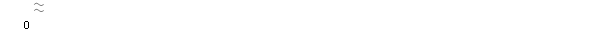 Графикон 1. Просјечна нето плата по мјесецимаМјесечна инфлација у марту 2023. године 0,5%Годишња инфлација (III 2023/III 2022) 10,4%Цијене производа и услуга које се користе за личну потрошњу у Републици Српској, мјерене индексом потрошачких цијена, у марту 2023. године у односу на претходни мјесец у просјеку су више за 0,5%, док су у односу на исти мјесец претходне године у просјеку више за 10,4%.Од 12 главних одјељака производа и услуга, више цијене на годишњем нивоу забиљежене су у десет, а ниже цијене у два одјељка.Највећи годишњи раст цијена у марту 2023. године, забиљежен је у одјељку Храна и безалкохолна пића 20,1%, усљед повећања цијена у групама Млијеко и млијечни производи од 35,1% и Риба од 26,4%, затим у одјељку Остали производи и услуге 12,6%, усљед раста цијена у групи Производи за личну хигијену од 16,9%, потом у одјељку Намјештај и покућство 10,5%, због виших цијена у групи Теписи и друге подне облоге од 13,7%, слиједи одјељак Становање са повећањем од 10,4%, усљед раста цијена у групама Чврста горива од 24,9% и Материјали за поправак и одржавање стамбене јединице од 19,3%, потом одјељак Рекреација и култура, са растом од 8,3%, усљед повећања цијена у групи Производи за кућне љубимце од 23,6%.Више цијене од 6,9% забиљежене су у одјељку Ресторани и хотели, усљед повећања цијена у групи Услуге у ресторанима и кафићима од 7,8%, затим у одјељку Алкохолна пића и дуван 6,4%, због раста цијена у групи Пиво од 9,7%, слиједи одјељак Здравство, са вишим цијенама од 1,9%, усљед повећања цијена у групи Стоматолошке услуге од 3,2%, потом одјељак Комуникације са растом од 1,3%, усљед виших цијена у групи Поштанске услуге од 5,1%, док је повећање од 0,6% забиљежено у одјељку Образовање због виших цијена у групи Предшколско образовање од 6,7%.Ниже цијене на годишњем нивоу, у марту 2023. године, забиљежене су у одјељку Одјећа и обућа 3,9%, усљед сезонских снижења конфекције и обуће током године и у одјељку Превоз 0,2%, усљед снижења цијена у групи Горива и мазива за путничке аутомобиле од 6,3%.Графикон 2. Мјесечна и годишња инфлацијаДесезонирана индустријска производња (III 2023/II 2023) већа 2,8%Календарски прилагођена индустријска производња (III 2023/III 2022) мања 2,2%Десезонирана индустријска производња у Републици Српској у марту 2023. године у поређењу са фебруаром 2023. године већа је за 2,8%. Календарски прилагођена индустријска производња у Републици Српској у марту 2023. године, у поређењу са мартом 2022. године, мања је за 2,2%.Календарски прилагођена индустријска производња у Републици Српској у периоду јануар-март 2023. године у поређењу са истим периодом 2022. године мања je за 0,3%. У поменутом периоду у подручју Вађењe руда и камена забиљежен је раст од 9,6% и у подручју Производњa и снабдијевањe електричном енергијом, гасом, паром и климатизацијa раст од 0,8%, док је у подручју Прерађивачкa индустријa забиљежен пад од 3,7%.Графикон 3. Индекси индустријске производње март 2019 – март 2023. (2015=100)Број запослених у индустрији (III 2023/III 2022) мањи 1,3%Број запослених у индустрији у марту 2023. године, у односу на исти мјесец прошле године мањи је за 1,3%. Број запослених у индустрији у марту 2023. године у односу у на просјек 2022. године мањи је за 1,2%, док је у односу на фебруар 2023. године мањи за 0,2%. У прва три мјесеца 2023. највише се извозило у Србију и у ХрватскуУ периоду јануар - март 2023. године остварен је извоз у вриједности од милијарду и 353 милиона КМ, што је за 5,4% више него у периоду јануар - март 2022. године, те увоз у вриједности од милијарду и 620 милиона КМ, што је за 2,5% више него у периоду јануар - март 2022, док је проценат покривености увоза извозом износио 83,6%.Покривеност увоза извозом у прва три мјесеца 2023. године од 83,6% је други најбољи резултат Републике Српске када се пореди са прва три мјесеца било које претходне године. Нешто боља покривеност увоза извозом у прва три мјесеца остварена је једино 2021. године, када је износила 83,7%.У марту 2023. године остварен је извоз у вриједности од 478 милиона КМ, што је за 0,3% мање него у марту 2022. године, те увоз у вриједности од 657 милиона КМ, што је за 1,6% мање него у марту 2022. године, док је проценат покривености увоза извозом износио 72,8%.У погледу географске дистрибуције робне размјене Републикe Српскe са иностранством, у периоду јануар - март 2023. године, највише се, од укупно оствареног извоза, извозило у Србију и то у вриједности од 197 милиона КМ (14,6%) и у Хрватску 190 милиона КМ (14,0%). У истом периоду, највише се, од укупно оствареног увоза, увозило из Италије и то у вриједности од 253 милионa КМ (15,6%) и из Србије, у вриједности од 247 милиона КМ (15,3%).Посматрано по групама производа, у периоду јануар - март 2023. године, највеће учешће у извозу остварује електрична енергија са 171 милион КМ, што износи 12,6% од укупног извоза, док највеће учешће у увозу остварују нафтна уља и уља добијена од битуменозних минерала (осим сирових), са укупном вриједношћу од 98 милиона КМ, што износи 6,1% од укупног увоза. Графикон 4. Извоз и увоз по мјесецима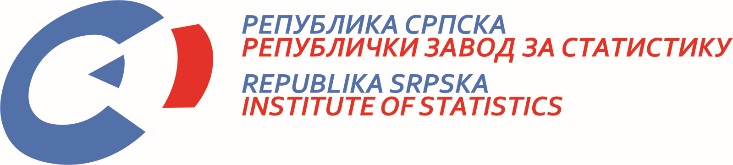            24. IV 2023. Број  125/23 САОПШТЕЊЕ ЗА МЕДИЈЕ април 2023.МАТЕРИЈАЛ ПРИПРЕМИЛИ: Статистика радаБиљана Глушацbiljana.glusac@rzs.rs.ba Статистика цијена Жељка Драшковићzeljka.draskovic@rzs.rs.baСтатистика индустрије и рударства Андреа Ерак-Латиновићandrea.erak@rzs.rs.ba; Статистика спољне трговине мр Сања Стојчевић Увалићsanja.stojcevic@rzs.rs.baСаопштење припремио одјсек за протоколарне пословеДарко Милуновић, директор Завода, главни уредникОгњен Игњић, руководилац одсјека Република Српска, Бања Лука, Владике Платона ббИздаје Републички завод за статистикуСаопштење је објављено на Интернету, на адреси: www.rzs.rs.baтел. +387 51 332 700; E-mail: stat@rzs.rs.baПриликом коришћења података обавезно навести извор